PengertianBeasiswa PMDK merupakan beasiswa yang diberikan untuk mahasiswa baru UNUGIRI yang berprestasi di bidang akademik dan non-akademik minimal tingkat kabupaten.FasilitasPMDK AkademikPeringkat 1 sampai 3 (Potongan SPP 50%)Peringkat 4 sampai 6 (Potongan SPP 25%)PMDK Non-Akademik (Potongan SPP)Prestasi Tingkat Internasional (100%)Prestasi Tingkat Nasional (75%)Prestasi Tingkat Provinsi (50%)Prestasi Tingkat Kabupaten (25%)Kriteria Umum PMDK AkademikPria/WanitaLolos seleksi masuk PMB UNUGIRIMemiliki prestasi akademik saat SMA/Sederajat (Peringkat 1-10)Mahasiswa BaruLulusan SMA/Sederajat 3 tahun terakhir (2018, 2019, 2020)PMDK Non-AkademikPria/WanitaLolos seleksi masuk PMB UNUGIRIMemiliki prestasi non-akademikMahasiswa BaruPersyaratan Yang Harus Dikumpulkan Saat Daftar Ulang (Dimasukkan Map Hijau Bertuliskan Nama, Prodi, Dan Nama Beasiswa)PMDK AkademikFotokopi NISNFotokopi Rapor Kelas X sampai kelas XIISurat pernyataan dari kepala sekolah yang menyatakan bahwa benar-benar memiliki prestasi akademik peringkat 1-10 di sekolah.PMDK Non-AkademikFotokopi NISNFotokopi sertifikat/piagam penghargaan juara 1 sampai 3 pada kejuaraan saat SMA/Sederajat atau yang berlangsung tiga tahun terakhir (2018, 2019, 2020).Surat pernyataan dari kepala sekolah yang menyatakan bahwa benar-benar memiliki prestasi non-akademik saat berada di Bangku SMA.Tatacara PengajuanPendaftar beasiswa mempersiapkan semua berkas sesuai persyaratan dan ketentuanMengirimkan berkas pendaftaran asli ke Tim Kemahasiswaan Seleksi administratif oleh Tim KemahasiswaanPendaftar beasiswa yang lolos seleksi akan diumumkan melalui Dekan dan diteruskan ke Kaprodi.PMDK Setiap PRODI dibatasi peringkat 1 s/d 6, diambil yang terbaik maksimal 6 Mahasiswa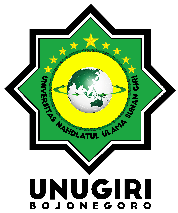 STANDARD OPERATING PROCEDURENo. Dokumen   : SOP STANDARD OPERATING PROCEDURENo. Revisi   .      : 00STANDARD OPERATING PROCEDURETgl Diterbitkan : STANDARD OPERATING PROCEDUREHalaman            :  SOP BEASISWA PENELUSURAN MINAT DAN KEMAMPUANSOP BEASISWA PENELUSURAN MINAT DAN KEMAMPUANSTANDARD OPERATING PROCEDURENo. Dokumen   : SOP STANDARD OPERATING PROCEDURENo. Revisi   .      : 00STANDARD OPERATING PROCEDURETgl Diterbitkan : STANDARD OPERATING PROCEDUREHalaman            :  SOP BEASISWA PENELUSURAN MINAT DAN KEMAMPUANSOP BEASISWA PENELUSURAN MINAT DAN KEMAMPUAN